Anmeldung zum Karnevalsumzug 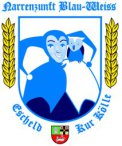 in Uersfeld am 11.02.2024Hiermit melden wir uns an zum Karnevalsumzug: als:Wagen FußgruppeSonstiges (bitte Darstellung bezeichnen)_________________________________________________________________Gruppe/Verein/etc. (Wir kommen aus..)_________________________________________________________________Ansprechpartner mit Telefonnummer:_________________________________________________________________Besonderheiten/Beschreibung Wagen oder Gruppe:__________________________________________________________________________________________________________________________________Die Honorierung erfolgt nach dem Umzug im Bürgersaal. Die Anmeldung bitte an: 
Michael Ostermann - Hochstraße 24 - 56767 Uersfeld – Tel.02657-942949 Oder per mail: michabvb@web.deEinverständniserklärung zur Veröffentlichung von Fotos und Filmaufnahmen (DSGVO)Wir willigen ein, dass im Rahmen von Veranstaltungen angefertigte Foto- und Filmaufnahmen für Veröffentlichungen, Berichte, in Printmedien, Neuen Medien und auf der Internetseite des Vereines und seinen übergeordneten Verbänden unentgeltlich verwendet werden dürfen.Eine Verwendung der Aufnahmen für andere als die beschriebenen Zwecke oder ein Inverkehrbringen durch Überlassung der Aufnahme an Dritte außer der Dachorganisation des Vereins ist unzulässig.Diese Einwilligung ist freiwillig. Sie kann jederzeit mit Wirkung für die Zukunft widerrufen werden.Ort, Datum                                                                                   Unterschrift des beauftragen Vertreters der Gruppe            Hinweise/ Haftungsausschuss für Teilnehmer des KarnevalsumzugesAm Karnevalsumzug dürfen nur Fahrzeuge teilnehmen, die angemeldet und versichert sind.Anhänger müssen eine Betriebserlaubnis besitzenAm Karnevalsumzug dürfen nur solche Fahrzeuge teilnehmen, die den Vorschriften des Straßenverkehrsrechts, insbesondere der Straßenverkehrsordnung und der Straßenzulassungsordnung entsprechen. Weiter dürfen nichtzulassungspflichtige Kraftfahrzeuge (bauart- bedingte Höchstgeschwindigkeit bis 6 km/h sowie selbstfahrende Arbeitsmaschinen und Hub-und Gabelstapler mit nicht mehr als 20 km/h) teilnehmen, soweit diese Fahrzeuge und Anhänger von min. 2 Helfern (Wagenabsicherung) begleitet werden.Jeder teilnehmende Motivwagen stellt Wagenabsicherungen, jeweils eine auf beiden Seiten.Die Umzugsstrecke darf nicht verlassen werden.Den Anweisungen des Zugmeisters, der Zugaufsicht bzw. den Verantwortlichen der Narrenzunft Uersfeld sowie denöffentlichen Behörden (Polizei, Feuerwehr, etc.) ist Folge zu leisten.Die Teilnahme mit Pferden oder eines zulassungs/versicherungs-pflichtigen Kraftfahrzeuges bedarf der vorherigen Rücksprache mit dem Zugmeister.Es dürfen keine Spitzen, scharfen oder schweren Gegenstände, die entweder das Publikum oder andere Zugteilnehmer gefährden können, geworfen werden. Es dürfen keine verbotenen Gegenstände geworfen oder verteilt werden.Der Ausschank bzw. die Ausgabe von alkoholischen Getränken ist nur an Personen über 18 Jahren erlaubt. Der Verzehr von alkoholischen Getränken ist nur Personen über 18 Jahren erlaubt.Die Fahrer der Zugmaschinen haben sich an die geltende STVO zu halten.Es ist darauf zu achten, dass jeder Zugteilnehmer und Zuschauer Spaß hat. Kennzeichen Zugfahrzeug:Name vom Fahrer: Unterschrift Fahrer: 